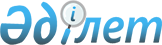 О внесении изменений и дополнения в решение Экибастузского городского маслихата (очередная XXXVIII сессия, IV созыв) от 20 декабря 2011 года N 405/38 "О бюджете города Экибастуза на 2012 - 2014 годы"
					
			Утративший силу
			
			
		
					Решение маслихата города Экибастуза Павлодарской области от 18 июля 2012 года N 59/8. Зарегистрировано Департаментом юстиции Павлодарской области 09 августа 2012 года N 12-3-330. Утратило силу в связи с истечением срока действия (письмо маслихата города Экибастуза Павлодарской области от 28 августа 2014 года N 1-17/2-01/221)      Сноска. Утратило силу в связи с истечением срока действия (письмо маслихата города Экибастуза Павлодарской области от 28.08.2014 N 1-17/2-01/221).

      На основании подпункта 4) пункта 2 статьи 106, пункта 5 статьи 109 Бюджетного кодекса Республики Казахстан, подпункта 1) пункта 1 статьи 6 Закона Республики Казахстан "О местном государственном управлении и самоуправлении в Республике Казахстан", решения Павлодарского областного маслихата от 3 июня 2012 года N 69/6 "О внесении изменений и дополнений в решение областного маслихата (XL сессия IV созыв) от 6 декабря 2011 года N 404/40 "Об областном бюджете на 2012 - 2014 годы" (зарегистрировано в Реестре государственной регистрации нормативных правовых актов за N 3209) и в целях эффективного использования бюджетных средств, Экибастузский городской маслихат РЕШИЛ:



      1. Внести в решение Экибастузского городского маслихата (очередная ХХХVIII сессия, IV созыв) от 20 декабря 2011 года N 405/38 "О бюджете города Экибастуза на 2012 - 2014 годы" (зарегистрировано в Реестре государственной регистрации нормативных правовых актов за N 12-3-311, опубликовано 26 января 2012 года в газете "Отарқа" N 4, 26 января 2012 года в газете "Голос Экибастуза" N 4) следующие изменения и дополнение:



      в пункте 1:

      в подпункте 1):

      цифры "9 366 589" заменить цифрами "10 412 884";

      цифры "6 458 797" заменить цифрами "6 860 538";

      цифры "24 728" заменить цифрами "19 770";

      цифры "37 000" заменить цифрами "82 000";

      цифры "2 846 064" заменить цифрами "3 450 576";

      в подпункте 2) цифры "9 551 792" заменить цифрами "10 564 157";

      в подпункте 4):

      в абзаце первом цифры "60 243" заменить цифрами "94 173";

      в абзаце втором цифры "60 243" заменить цифрами "102 173";

      цифру "0" заменить цифрами "8 000";



      в пункте 2 цифры "32,9" заменить цифрами "24";



      в пункте 4 цифры "14091" заменить цифрами "17161";



      приложения 1, 5, 6 к указанному решению изложить в новой редакции согласно приложениям 1, 2, 3 к настоящему решению.



      2. Контроль за исполнением настоящего решения возложить на постоянную комиссию Экибастузского городского маслихата по экономике,  бюджету и предпринимательству.



      3. Настоящее решение вводится в действие с 1 января 2012 года.      Председатель сессии, секретарь

      городского маслихата                       Б. Куспеков

Приложение 1         

к решению Экибастузского    

городского маслихата       

(внеочередная VIII сессия, V созыв)

от 18 июля 2012 года N 59/8    Приложение 1        

к решению Экибастузского      

городского маслихата       

(очередная ХХХVIII сессия, IV созыв)

от 20 декабря 2011 года N 405/38   Бюджет города Экибастуза на 2012 год

Приложение 2         

к решению Экибастузского    

городского маслихата       

(внеочередная VIII сессия, V созыв)

от 18 июля 2012 года N 59/8    Приложение 5        

к решению Экибастузского      

городского маслихата       

(очередная ХХХVIII сессия, IV созыв)

от 20 декабря 2011 года N 405/38   Перечень бюджетных программ поселков, аулов

(сел), аульных (сельских) округов на 2012 год

Приложение 3         

к решению Экибастузского    

городского маслихата       

(внеочередная VIII сессия, V созыв)

от 18 июля 2012 года N 59/8    Приложение 6        

к решению Экибастузского      

городского маслихата       

(очередная ХХХVIII сессия, IV созыв)

от 20 декабря 2011 года N 405/38   Целевые трансферты, выделенные из

вышестоящих бюджетов на 2012 год
					© 2012. РГП на ПХВ «Институт законодательства и правовой информации Республики Казахстан» Министерства юстиции Республики Казахстан
				КатегорияКатегорияКатегорияКатегорияСумма (тыс. тенге)Класс                  НаименованиеКласс                  НаименованиеКласс                  НаименованиеСумма (тыс. тенге)ПодклассПодклассСумма (тыс. тенге)12345I. Доходы104128841НАЛОГОВЫЕ ПОСТУПЛЕНИЯ686053801Подоходный налог24619402Индивидуальный подоходный налог246194004Налоги на собственность31902251Налоги на имущество19665653Земельный налог9785684Налог на транспортные средства2434255Единый земельный налог166705Внутренние налоги на товары, работы и услуги11440902Акцизы224003Поступления за использование  природных и других ресурсов10560004Сборы за ведение предпринимательской и профессиональной деятельности612435Налог на игорный бизнес444708Обязательные платежи, взимаемые за совершение юридически значимых действий и (или) выдачу документов уполномоченными на то государственными органами или должностными лицами642831Государственная пошлина642832НЕНАЛОГОВЫЕ ПОСТУПЛЕНИЯ1977001Доходы от государственной собственности117701Поступления части чистого дохода государственных предприятий12204Доходы на доли участия в юридических лицах, находящиеся в государственной собственности865Доходы от аренды имущества, находящегося в государственной собственности1046406Прочие неналоговые поступления80001Прочие неналоговые поступления80003ПОСТУПЛЕНИЯ ОТ ПРОДАЖИ ОСНОВНОГО КАПИТАЛА8200003Продажа земли и нематериальных активов820001Продажа земли720002Продажа нематериальных активов100004ПОСТУПЛЕНИЯ ТРАНСФЕРТОВ345057602Трансферты из вышестоящих органов государственного управления34505762Трансферты из областного бюджета3450576Функциональная группаФункциональная группаФункциональная группаФункциональная группаФункциональная группаСумма (тыс. тенге)Функциональная подгруппаФункциональная подгруппаФункциональная подгруппаФункциональная подгруппаСумма (тыс. тенге)Администратор бюджетных программАдминистратор бюджетных программАдминистратор бюджетных программСумма (тыс. тенге)ПрограммаПрограммаСумма (тыс. тенге)НаименованиеСумма (тыс. тенге)123456II. Затраты1056415701Государственные услуги общего характера3305301Представительные, исполнительные и другие органы, выполняющие общие функции государственного управления246749112Аппарат маслихата района (города областного значения)20514001Услуги по обеспечению деятельности маслихата района (города областного значения)20214003Капитальные расходы государственного органа300122Аппарат акима района (города областного значения)90480001Услуги по обеспечению деятельности акима района (города областного значения)90340003Капитальные расходы государственного органа140123Аппарат акима района в городе, города районного значения, поселка, аула (села), аульного (сельского) округа135755001Услуги по обеспечению деятельности акима района в городе, города районного значения, поселка, аула (села), аульного (сельского) округа131905022Капитальные расходы государственного органа38502Финансовая деятельность55015452Отдел финансов района (города областного значения)55015001Услуги по реализации государственной политики в области исполнения бюджета района (города областного значения) и управления коммунальной собственностью района (города областного значения)32094003Проведение оценки имущества в целях налогообложения5722004Организация работы по выдаче разовых талонов и обеспечение полноты сбора сумм от реализации разовых талонов9490010Приватизация, управление коммунальным имуществом, постприватизационная деятельность и регулирование споров, связанных с этим1200011Учет, хранение, оценка и реализация имущества, поступившего в коммунальную собственность5471018Капитальные расходы государственного органа10385Планирование и статистическая деятельность28766453Отдел экономики и бюджетного планирования района (города областного значения)28766001Услуги по реализации государственной политики в области формирования и развития экономической политики, системы государственного планирования и управления района (города областного значения)28282004Капитальные расходы государственного органа48402Оборона387071Военные нужды25261122Аппарат акима района (города областного значения)25261005Мероприятия в рамках исполнения всеобщей воинской обязанности252612Организация работы по чрезвычайным ситуациям13446122Аппарат акима района (города областного значения)13446006Предупреждение и ликвидация чрезвычайных ситуаций масштаба района (города областного значения)6200007Мероприятия по профилактике и тушению степных пожаров районного (городского) масштаба, а также пожаров в населенных пунктах, в которых не созданы органы государственной противопожарной службы724603Общественный порядок, безопасность, правовая, судебная, уголовно-исполнительная деятельность353341Правоохранительная деятельность35334458Отдел жилищно-коммунального хозяйства, пассажирского транспорта и автомобильных дорог района (города областного значения)35334021Обеспечение безопасности дорожного движения в населенных пунктах3533404Образование45050671Дошкольное воспитание и обучение1137031123Аппарат акима района в городе, города районного значения, поселка, аула (села), аульного (сельского) округа57910004Поддержка организаций дошкольного воспитания и обучения57250025Увеличение размера доплаты за квалификационную категорию воспитателям детских садов, мини-центров, школ-интернатов: общего типа, специальных (коррекционных), специализированных для одаренных детей, организаций образования для детей-сирот и детей, оставшихся без попечения родителей, центров адаптации несовершеннолетних за счет трансфертов из республиканского бюджета660464Отдел образования района (города областного значения)1079121009Обеспечение дошкольного воспитания и обучения1065495021Увеличение размера доплаты за квалификационную категорию  воспитателям детских садов, мини-центров, школ-интернатов: общего типа, специальных (коррекционных), специализированных для одаренных детей, организаций образования для детей-сирот и детей, оставшихся без попечения родителей, центров адаптации несовершеннолетних за счет трансфертов из республиканского бюджета136262Начальное, основное среднее и общее среднее образование3076252123Аппарат акима района в городе, города районного значения, поселка, аула (села), аульного (сельского) округа6187005Организация бесплатного подвоза учащихся до школы и обратно в аульной (сельской) местности6187464Отдел образования района (города областного значения)3070065003Общеобразовательное обучение2847517006Дополнительное образование для детей151811064Увеличение размера доплаты за квалификационную категорию учителям организаций начального, основного среднего, общего среднего образования: школы, школы-интернаты: (общего типа, специальных (коррекционных), специализированных для одаренных детей; организаций для детей-сирот и детей, оставшихся без попечения родителей) за счет трансфертов из республиканского бюджета707374Техническое и профессиональное, послесреднее образование22121464Отдел образования района (города областного значения)22121018Организация профессионального обучения221219Прочие услуги в области образования269663464Отдел образования района (города областного значения)269663001Услуги по реализации государственной политики на местном уровне в области образования26168005Приобретение и доставка учебников, учебно-методических комплексов  для государственных учреждений образования района (города областного значения)51991007Проведение школьных олимпиад, внешкольных мероприятий и конкурсов районного (городского) масштаба282015Ежемесячные выплаты денежных средств опекунам (попечителям) на содержание ребенка-сироты (детей-сирот), и ребенка (детей), оставшегося без попечения родителей за счет трансфертов из республиканского бюджета49699020Обеспечение оборудованием, программным обеспечением детей-инвалидов, обучающихся на дому  за счет трансфертов из республиканского бюджета12206067Капитальные расходы подведомственных государственных учреждений и организаций12931705Здравоохранение4139Прочие услуги в области здравоохранения413123Аппарат акима района в городе, города районного значения, поселка, аула (села), аульного (сельского) округа413002Организация в экстренных случаях доставки тяжелобольных людей до ближайшей организации здравоохранения, оказывающей врачебную помощь41306Социальная помощь и социальное обеспечение5745632Социальная помощь510586123Аппарат акима района в городе, города районного значения, поселка, аула (села), аульного (сельского) округа6295003Оказание социальной помощи нуждающимся гражданам на дому6295451Отдел занятости и социальных программ района (города областного значения)504291002Программа занятости153963005Государственная адресная социальная помощь18050006Оказание жилищной помощи51420007Социальная помощь отдельным категориям нуждающихся граждан по решениям местных представительных органов141833010Материальное обеспечение детей-инвалидов, воспитывающихся и обучающихся на дому5669013Социальная адаптация лиц, не имеющих определенного местожительства26178014Оказание социальной помощи нуждающимся гражданам на дому43544016Государственные пособия на детей до 18 лет9038017Обеспечение нуждающихся инвалидов обязательными гигиеническими средствами и предоставление услуг специалистами жестового языка, индивидуальными помощниками в соответствии с индивидуальной программой реабилитации инвалида37136023Обеспечение деятельности центров занятости населения174609Прочие услуги в области социальной помощи и социального обеспечения63977451Отдел занятости и социальных программ района (города областного значения)63977001Услуги по реализации государственной политики на местном уровне в области обеспечения занятости и реализации социальных программ для населения46900011Оплата услуг по зачислению, выплате и доставке пособий и других социальных выплат1091021Капитальные расходы государственного органа1015067Капитальные расходы подведомственных государственных учреждений и организаций1497107Жилищно-коммунальное хозяйство24869001Жилищное хозяйство896046123Аппарат акима района в городе, города районного значения, поселка, аула (села), аульного (сельского) округа12976007Организация сохранения государственного жилищного фонда города районного значения, поселка, аула (села), аульного (сельского) округа1400027Ремонт и благоустройство объектов в рамках развития сельских населенных пунктов по Программе занятости 202011576458Отдел жилищно-коммунального хозяйства, пассажирского транспорта и автомобильных дорог района (города областного значения)95858003Организация сохранения государственного жилищного фонда59242041Ремонт и благоустройство объектов в рамках развития сельских населенных пунктов по Программе занятости 202036616464Отдел образования района (города областного значения)9055026Ремонт объектов в рамках развития сельских населенных пунктов по Программе занятости 20209055467Отдел строительства района (города областного значения)766349003Проектирование, строительство и (или) приобретение жилья государственного коммунального жилищного фонда629967004Проектирование, развитие, обустройство и (или) приобретение инженерно-коммуникационной инфраструктуры102382074Развитие и обустройство недостающей инженерно-коммуникационной инфраструктуры в рамках второго направления Программы занятости 202034000479Отдел жилищной инспекции района (города областного значения)11808001Услуги по реализации государственной политики на местном уровне в области жилищного фонда9501005Капитальные расходы государственного органа600006Техническое обследование общего имущества и изготовление технических паспортов на объекты кондоминиумов17072Коммунальное хозяйство1277016123Аппарат акима района в городе, города районного значения, поселка, аула (села), аульного (сельского) округа45916014Организация водоснабжения населенных пунктов45916458Отдел жилищно-коммунального хозяйства, пассажирского транспорта и автомобильных дорог района (города областного значения)33932012Функционирование системы водоснабжения и водоотведения22900026Организация эксплуатации тепловых сетей, находящихся в коммунальной собственности районов (городов областного значения)11032467Отдел строительства района (города областного значения)1197168005Развитие коммунального хозяйства27920006Развитие системы водоснабжения и водоотведения11692483Благоустройство населенных пунктов313838123Аппарат акима района в городе, города районного значения, поселка, аула (села), аульного (сельского) округа31180008Освещение улиц населенных пунктов14804009Обеспечение санитарии населенных пунктов9145011Благоустройство и озеленение населенных пунктов7231458Отдел жилищно-коммунального хозяйства, пассажирского транспорта и автомобильных дорог района (города областного значения)282658015Освещение улиц в населенных пунктах100297016Обеспечение санитарии населенных пунктов25105017Содержание мест захоронений и захоронение безродных6277018Благоустройство и озеленение населенных пунктов15097908Культура, спорт, туризм и информационное пространство4229371Деятельность в области культуры193140123Аппарат акима района в городе, города районного значения, поселка, аула (села), аульного (сельского) округа17633006Поддержка культурно-досуговой работы на местном уровне17633455Отдел культуры и развития языков района (города областного значения)175507003Поддержка культурно-досуговой работы1755072Спорт40735465Отдел физической культуры и спорта района (города областного значения)40735006Проведение спортивных соревнований на районном (города областного значения) уровне36723007Подготовка и участие членов сборных команд района (города областного значения) по различным видам спорта на областных спортивных соревнованиях40123Информационное пространство107949455Отдел культуры и развития языков района (города областного значения)68261006Функционирование районных (городских) библиотек64372007Развитие государственного языка и других языков народа Казахстана3889456Отдел внутренней политики района (города областного значения)39688002Услуги по проведению государственной информационной политики через газеты и журналы18434005Услуги по проведению государственной информационной политики через телерадиовещание212549Прочие услуги по организации культуры, спорта, туризма и информационного пространства81113455Отдел культуры и развития языков района (города областного значения)47690001Услуги по реализации государственной политики на местном уровне в области развития языков и культуры8990032Капитальные расходы подведомственных государственных учреждений и организаций38700456Отдел внутренней политики района (города областного значения)23532001Услуги по реализации государственной политики на местном уровне в области информации, укрепления государственности и формирования социального оптимизма граждан12582003Реализация мероприятий в сфере молодежной политики10950465Отдел  физической культуры и спорта района (города областного значения)9891001Услуги по реализации государственной политики на местном уровне в сфере физической культуры и спорта989109Топливно-энергетический комплекс и недропользование3803009Прочие услуги в области топливно-энергетического комплекса и недропользования380300467Отдел строительства района (города областного значения)380300009Развитие теплоэнергетической системы38030010Сельское, водное, лесное, рыбное хозяйство, особо охраняемые природные территории, охрана окружающей среды и животного мира, земельные отношения950721Сельское хозяйство40518453Отдел экономики и бюджетного планирования района (города областного значения)1839099Реализация мер по оказанию социальной поддержки специалистов1839462Отдел сельского хозяйства района (города областного значения)13104001Услуги по реализации государственной политики на местном уровне в сфере сельского хозяйства13104467Отдел строительства района (города областного значения)9201010Развитие объектов сельского хозяйства9201473Отдел ветеринарии района (города областного значения)16374001Услуги по реализации государственной политики на местном уровне в сфере ветеринарии3349003Капитальные расходы государственного органа695005Обеспечение функционирования скотомогильников (биотермических ям)9244007Организация отлова и уничтожения бродячих собак и кошек30866Земельные отношения37180463Отдел земельных отношений района (города областного значения)37180001Услуги по реализации государственной политики в области регулирования земельных отношений на территории района (города областного значения)36084006Землеустройство, проводимое при установлении границ городов районного значения, районов в городе, поселков аулов (сел), аульных (сельских) округов10969Прочие услуги в области сельского, водного, лесного, рыбного хозяйства, охраны окружающей среды и земельных отношений17374473Отдел ветеринарии района (города областного значения)17374011Проведение противоэпизоотических мероприятий1737411Промышленность, архитектурная, градостроительная и строительная деятельность466182Архитектурная, градостроительная и строительная деятельность46618467Отдел строительства района (города областного значения)12196001Услуги по реализации государственной политики на местном уровне в области строительства11571017Капитальные расходы государственного органа625468Отдел архитектуры и градостроительства района (города областного значения)34422001Услуги по реализации государственной политики в области архитектуры и градостроительства на местном уровне15213003Разработка схем градостроительного развития территории района и генеральных планов населенных пунктов1920912Транспорт и коммуникации9241491Автомобильный транспорт852417123Аппарат акима района в городе, города районного значения, поселка, аула (села), аульного (сельского) округа20929013Обеспечение функционирования автомобильных дорог в городах районного значения, поселках, аулах (селах), аульных (сельских) округах20929458Отдел жилищно-коммунального хозяйства, пассажирского транспорта и автомобильных дорог района (города областного значения)831488022Развитие транспортной инфраструктуры37712023Обеспечение функционирования автомобильных дорог7937769Прочие услуги в сфере транспорта и коммуникаций71732458Отдел жилищно-коммунального хозяйства, пассажирского транспорта и автомобильных дорог района (города областного значения)71732024Организация внутрипоселковых (внутригородских), пригородных и внутрирайонных общественных пассажирских перевозок7173213Прочие6223863Поддержка предпринимательской деятельности и защита конкуренции17692469Отдел предпринимательства района (города областного значения)17692001Услуги по реализации государственной политики на местном уровне в области развития предпринимательства и промышленности 14799003Поддержка предпринимательской деятельности2743004Капитальные расходы государственного органа1509Прочие604694452Отдел финансов района (города областного значения)17161012Резерв местного исполнительного органа района (города областного значения)17161458Отдел жилищно-коммунального хозяйства, пассажирского транспорта и автомобильных дорог района (города областного значения)587533001Услуги по реализации государственной политики на местном уровне в области жилищно-коммунального хозяйства, пассажирского транспорта и автомобильных дорог48982013Капитальные расходы государственного органа600044Проведение мероприятий по решению вопросов обустройства моногородов53795114Обслуживание долга831Обслуживание долга83452Отдел финансов района (города областного значения)83013Обслуживание долга местных исполнительных органов по выплате вознаграждений и иных платежей по займам из областного бюджета8315Трансферты1010981Трансферты101098452Отдел финансов района (города областного значения)101098006Возврат неиспользованных (недоиспользованных) целевых трансфертов96405024Целевые текущие трансферты в вышестоящие бюджеты в связи с передачей функций государственных органов из нижестоящего уровня государственного управления в вышестоящий4693III. Чистое бюджетное кредитование207025Бюджетные кредиты20732610Сельское, водное, лесное, рыбное хозяйство, особо охраняемые природные территории, охрана окружающей среды и животного мира, земельные отношения73261Сельское хозяйство7326453Отдел экономики и бюджетного планирования района (города областного значения)7326006Бюджетные кредиты для реализации мер социальной поддержки специалистов732613Прочие2000009Прочие200000458Отдел жилищно-коммунального хозяйства, пассажирского транспорта и автомобильных дорог района (города областного значения)200000039Бюджетные кредиты на проведение ремонта общего имущества объектов кондоминиума200000КатегорияКатегорияКатегорияКатегорияСумма (тыс. тенге)КлассКлассКлассСумма (тыс. тенге)ПодклассПодклассСумма (тыс. тенге)НаименованиеСумма (тыс. тенге)123455Погашение бюджетных кредитов30101Погашение бюджетных кредитов3011Погашение бюджетных кредитов, выданных из государственного бюджета301Функциональная группаФункциональная группаФункциональная группаФункциональная группаФункциональная группаСумма (тыс. тенге)Функциональная подгруппаФункциональная подгруппаФункциональная подгруппаФункциональная подгруппаСумма (тыс. тенге)Администратор бюджетных программАдминистратор бюджетных программАдминистратор бюджетных программСумма (тыс. тенге)ПрограммаПрограммаСумма (тыс. тенге)НаименованиеСумма (тыс. тенге)123456IV. Сальдо по операциям с финансовыми активами94173Приобретение финансовых активов10217313Прочие1021739Прочие102173458Отдел жилищно-коммунального хозяйства, пассажирского транспорта и автомобильных дорог района (города областного значения)102173065Формирование или увеличение уставного капитала юридических лиц102173КатегорияКатегорияКатегорияКатегорияСумма (тыс. тенге)КлассКлассКлассСумма (тыс. тенге)ПодклассПодклассСумма (тыс. тенге)НаименованиеСумма (тыс. тенге)123456Поступления от продажи финансовых активов государства800001Поступления от продажи финансовых активов государства80001Поступления от продажи финансовых активов внутри страны8000НаименованиеСумма (тыс. тенге)12V. Дефицит (профицит) бюджета-452471VI. Финансирование дефицита (использование профицита) бюджета452471Функциональная группаФункциональная группаФункциональная группаФункциональная группаФункциональная группаФункциональная подгруппаФункциональная подгруппаФункциональная подгруппаФункциональная подгруппаАдминистратор бюджетных программАдминистратор бюджетных программАдминистратор бюджетных программПрограммаПрограммаНаименование12345Аккольский сельский округ
01Государственные услуги общего характера1Представительные, исполнительные и другие органы, выполняющие общие функции государственного управления123Аппарат акима района в городе, города районного значения, поселка, аула (села), аульного (сельского) округа001Услуги по обеспечению деятельности акима района в городе, города районного значения, поселка, аула (села), аульного (сельского) округа022Капитальные расходы государственного органа04Образование2Начальное, основное среднее и общее среднее образование123Аппарат акима района в городе, города районного значения, поселка, аула (села), аульного (сельского) округа005Организация бесплатного подвоза учащихся до школы и обратно в аульной (сельской) местности06Социальная помощь и социальное обеспечение2Социальная помощь123Аппарат акима района в городе, города районного значения, поселка, аула (села), аульного (сельского) округа003Оказание социальной помощи нуждающимся гражданам на дому07Жилищно-коммунальное хозяйство2Коммунальное хозяйство123Аппарат акима района в городе, города районного значения, поселка, аула (села), аульного (сельского) округа014Организация водоснабжения населенных пунктов3Благоустройство населенных пунктов123Аппарат акима района в городе, города районного значения, поселка, аула (села), аульного (сельского) округа008Освещение улиц населенных пунктов009Обеспечение санитарии населенных пунктов011Благоустройство и озеленение населенных пунктов12Транспорт и коммуникации1Автомобильный транспорт123Аппарат акима района в городе, города районного значения, поселка, аула (села), аульного (сельского) округа013Обеспечение функционирования автомобильных дорог в городах районного значения, поселках, аулах (селах), аульных (сельских) округахБайетский сельский округ
01Государственные услуги общего характера1Представительные, исполнительные и другие органы, выполняющие общие функции государственного управления123Аппарат акима района в городе, города районного значения, поселка, аула (села), аульного (сельского) округа001Услуги по обеспечению деятельности акима района в городе, города районного значения, поселка, аула (села), аульного (сельского) округа022Капитальные расходы государственного органа06Социальная помощь и социальное обеспечение2Социальная помощь123Аппарат акима района в городе, города районного значения, поселка, аула (села), аульного (сельского) округа003Оказание социальной помощи нуждающимся гражданам на дому07Жилищно-коммунальное хозяйство2Коммунальное хозяйство123Аппарат акима района в городе, города районного значения, поселка, аула (села), аульного (сельского) округа014Организация водоснабжения населенных пунктов3Благоустройство населенных пунктов123Аппарат акима района в городе, города районного значения, поселка, аула (села), аульного (сельского) округа008Освещение улиц населенных пунктов12Транспорт и коммуникации1Автомобильный транспорт123Аппарат акима района в городе, города районного значения, поселка, аула (села), аульного (сельского) округа013Обеспечение функционирования автомобильных дорог в городах районного значения, поселках, аулах (селах), аульных (сельских) округахЖелезнодорожный сельский округ
01Государственные услуги общего характера1Представительные, исполнительные и другие органы, выполняющие общие функции государственного управления123Аппарат акима района в городе, города районного значения, поселка, аула (села), аульного (сельского) округа001Услуги по обеспечению деятельности акима района в городе, города районного значения, поселка, аула (села), аульного (сельского) округа04Образование2Начальное, основное среднее и общее среднее образование123Аппарат акима района в городе, города районного значения, поселка, аула (села), аульного (сельского) округа005Организация бесплатного подвоза учащихся до школы и обратно в аульной (сельской) местности07Жилищно-коммунальное хозяйство3Благоустройство населенных пунктов123Аппарат акима района в городе, города районного значения, поселка, аула (села), аульного (сельского) округа008Освещение улиц населенных пунктов009Обеспечение санитарии населенных пунктов12Транспорт и коммуникации1Автомобильный транспорт123Аппарат акима района в городе, города районного значения, поселка, аула (села), аульного (сельского) округа013Обеспечение функционирования автомобильных дорог в городах районного значения, поселках, аулах (селах), аульных (сельских) округахКарасуский сельский округ
01Государственные услуги общего характера1Представительные, исполнительные и другие органы, выполняющие общие функции государственного управления123Аппарат акима района в городе, города районного значения, поселка, аула (села), аульного (сельского) округа001Услуги по обеспечению деятельности акима района в городе, города районного значения, поселка, аула (села), аульного (сельского) округа07Жилищно-коммунальное хозяйство2Коммунальное хозяйство123Аппарат акима района в городе, города районного значения, поселка, аула (села), аульного (сельского) округа014Организация водоснабжения населенных пунктов3Благоустройство населенных пунктов123Аппарат акима района в городе, города районного значения, поселка, аула (села), аульного (сельского) округа008Освещение улиц населенных пунктов009Обеспечение санитарии населенных пунктов12Транспорт и коммуникации1Автомобильный транспорт123Аппарат акима района в городе, города районного значения, поселка, аула (села), аульного (сельского) округа013Обеспечение функционирования автомобильных дорог в городах районного значения, поселках, аулах (селах), аульных (сельских) округахСело им. академика А. Маргулана
01Государственные услуги общего характера1Представительные, исполнительные и другие органы, выполняющие общие функции государственного управления123Аппарат акима района в городе, города районного значения, поселка, аула (села), аульного (сельского) округа001Услуги по обеспечению деятельности акима района в городе, города районного значения, поселка, аула (села), аульного (сельского) округа05Здравоохранение9Прочие услуги в области здравоохранения123Аппарат акима района в городе, города районного значения, поселка, аула (села), аульного (сельского) округа002Организация в экстренных случаях доставки тяжелобольных людей до ближайшей организации здравоохранения, оказывающей врачебную помощь06Социальная помощь и социальное обеспечение2Социальная помощь123Аппарат акима района в городе, города районного значения, поселка, аула (села), аульного (сельского) округа003Оказание социальной помощи нуждающимся гражданам на дому07Жилищно-коммунальное хозяйство2Коммунальное хозяйство123Аппарат акима района в городе, города районного значения, поселка, аула (села), аульного (сельского) округа014Организация водоснабжения населенных пунктов3Благоустройство населенных пунктов123Аппарат акима района в городе, города районного значения, поселка, аула (села), аульного (сельского) округа008Освещение улиц населенных пунктов009Обеспечение санитарии населенных пунктов12Транспорт и коммуникации1Автомобильный транспорт123Аппарат акима района в городе, города районного значения, поселка, аула (села), аульного (сельского) округа013Обеспечение функционирования автомобильных дорог в городах районного значения, поселках, аулах (селах), аульных (сельских) округахКомсомольский сельский округ
01Государственные услуги общего характера1Представительные, исполнительные и другие органы, выполняющие общие функции государственного управления123Аппарат акима района в городе, города районного значения, поселка, аула (села), аульного (сельского) округа001Услуги по обеспечению деятельности акима района в городе, города районного значения, поселка, аула (села), аульного (сельского) округа022Капитальные расходы государственного органа07Жилищно-коммунальное хозяйство2Коммунальное хозяйство123Аппарат акима района в городе, города районного значения, поселка, аула (села), аульного (сельского) округа014Организация водоснабжения населенных пунктов3Благоустройство населенных пунктов123Аппарат акима района в городе, города районного значения, поселка, аула (села), аульного (сельского) округа008Освещение улиц населенных пунктов12Транспорт и коммуникации1Автомобильный транспорт123Аппарат акима района в городе, города районного значения, поселка, аула (села), аульного (сельского) округа013Обеспечение функционирования автомобильных дорог в городах районного значения, поселках, аулах (селах), аульных (сельских) округахКояндинский сельский округ
01Государственные услуги общего характера1Представительные, исполнительные и другие органы, выполняющие общие функции государственного управления123Аппарат акима района в городе, города районного значения, поселка, аула (села), аульного (сельского) округа001Услуги по обеспечению деятельности акима района в городе, города районного значения, поселка, аула (села), аульного (сельского) округа022Капитальные расходы государственного органа07Жилищно-коммунальное хозяйство2Коммунальное хозяйство123Аппарат акима района в городе, города районного значения, поселка, аула (села), аульного (сельского) округа014Организация водоснабжения населенных пунктов3Благоустройство населенных пунктов123Аппарат акима района в городе, города районного значения, поселка, аула (села), аульного (сельского) округа008Освещение улиц населенных пунктов009Обеспечение санитарии населенных пунктов12Транспорт и коммуникации1Автомобильный транспорт123Аппарат акима района в городе, города районного значения, поселка, аула (села), аульного (сельского) округа013Обеспечение функционирования автомобильных дорог в городах районного значения, поселках, аулах (селах), аульных (сельских) округахКудайкольский сельский округ
01Государственные услуги общего характера1Представительные, исполнительные и другие органы, выполняющие общие функции государственного управления123Аппарат акима района в городе, города районного значения, поселка, аула (села), аульного (сельского) округа001Услуги по обеспечению деятельности акима района в городе, города районного значения, поселка, аула (села), аульного (сельского) округа06Социальная помощь и социальное обеспечение2Социальная помощь123Аппарат акима района в городе, города районного значения, поселка, аула (села), аульного (сельского) округа003Оказание социальной помощи нуждающимся гражданам на дому07Жилищно-коммунальное хозяйство3Благоустройство населенных пунктов123Аппарат акима района в городе, города районного значения, поселка, аула (села), аульного (сельского) округа008Освещение улиц населенных пунктов009Обеспечение санитарии населенных пунктов12Транспорт и коммуникации1Автомобильный транспорт123Аппарат акима района в городе, города районного значения, поселка, аула (села), аульного (сельского) округа013Обеспечение функционирования автомобильных дорог в городах районного значения, поселках, аулах (селах), аульных (сельских) округахОлентинский сельский округ
01Государственные услуги общего характера1Представительные, исполнительные и другие органы, выполняющие общие функции  государственного управления123Аппарат акима района в городе, города районного значения, поселка, аула (села), аульного (сельского) округа001Услуги по обеспечению деятельности акима района в городе, города районного значения, поселка, аула (села), аульного (сельского) округа022Капитальные расходы государственного органа04Образование2Начальное, основное среднее и общее среднее образование123Аппарат акима района в городе, города районного значения, поселка, аула (села), аульного (сельского) округа005Организация бесплатного подвоза учащихся до школы и обратно в аульной (сельской) местности07Жилищно-коммунальное хозяйство2Коммунальное хозяйство123Аппарат акима района в городе, города районного значения, поселка, аула (села), аульного (сельского) округа014Организация водоснабжения населенных пунктов3Благоустройство населенных пунктов123Аппарат акима района в городе, города районного значения, поселка, аула (села), аульного (сельского) округа008Освещение улиц населенных пунктов009Обеспечение санитарии населенных пунктов12Транспорт и коммуникации1Автомобильный транспорт123Аппарат акима района в городе, города районного значения, поселка, аула (села), аульного (сельского) округа013Обеспечение функционирования автомобильных дорог в городах районного значения, поселках, аулах (селах), аульных (сельских) округахСарыкамысский сельский округ
01Государственные услуги общего характера1Представительные, исполнительные и другие органы, выполняющие общие функции государственного управления123Аппарат акима района в городе, города районного значения, поселка, аула (села), аульного (сельского) округа001Услуги по обеспечению деятельности акима района в городе, города районного значения, поселка, аула (села), аульного (сельского) округа022Капитальные расходы государственного органа04Образование2Начальное, основное среднее и общее среднее образование123Аппарат акима района в городе, города районного значения, поселка, аула (села), аульного (сельского) округа005Организация бесплатного подвоза учащихся до школы и обратно в аульной (сельской) местности06Социальная помощь и социальное обеспечение2Социальная помощь123Аппарат акима района в городе, города районного значения, поселка, аула (села), аульного (сельского) округа003Оказание социальной помощи нуждающимся гражданам на дому07Жилищно-коммунальное хозяйство2Коммунальное хозяйство123Аппарат акима района в городе, города районного значения, поселка, аула (села), аульного (сельского) округа014Организация водоснабжения населенных пунктов3Благоустройство населенных пунктов123Аппарат акима района в городе, города районного значения, поселка, аула (села), аульного (сельского) округа008Освещение улиц населенных пунктов009Обеспечение санитарии населенных пунктов12Транспорт и коммуникации1Автомобильный транспорт123Аппарат акима района в городе, города районного значения, поселка, аула (села), аульного (сельского) округа013Обеспечение функционирования автомобильных дорог в городах районного значения, поселках, аулах (селах), аульных (сельских) округахПоселок Солнечный
01Государственные услуги общего характера1Представительные, исполнительные и другие органы, выполняющие общие функции  государственного управления123Аппарат акима района в городе, города районного значения, поселка, аула (села), аульного (сельского) округа001Услуги по обеспечению деятельности акима района в городе, города районного значения, поселка, аула (села), аульного (сельского) округа022Капитальные расходы государственного органа04Образование1Дошкольное воспитание и обучение123Аппарат акима района в городе, города районного значения, поселка, аула (села), аульного (сельского) округа004Поддержка организаций дошкольного воспитания и обучения025Увеличение размера доплаты за квалификационную категорию учителям школ и воспитателям дошкольных организаций образования за счет трансфертов из республиканского бюджета06Социальная помощь и социальное обеспечение2Социальная помощь123Аппарат акима района в городе, города районного значения, поселка, аула (села), аульного (сельского) округа003Оказание социальной помощи нуждающимся гражданам на дому07Жилищно-коммунальное хозяйство1Жилищное хозяйство123Аппарат акима района в городе, города районного значения, поселка, аула (села), аульного (сельского) округа007Организация сохранения государственного жилищного фонда города районного значения, поселка, аула (села), аульного (сельского) округа027Ремонт и благоустройство объектов в рамках развития сельских населенных пунктов по Программе занятости 20203Благоустройство населенных пунктов123Аппарат акима района в городе, города районного значения, поселка, аула (села), аульного (сельского) округа008Освещение улиц населенных пунктов011Благоустройство и озеленение населенных пунктов08Культура, спорт, туризм и информационное пространство1Деятельность в области культуры123Аппарат акима района в городе, города районного значения, поселка, аула (села), аульного (сельского) округа006Поддержка культурно-досуговой работы на местном уровне12Транспорт и коммуникации1Автомобильный транспорт123Аппарат акима района в городе, города районного значения, поселка, аула (села), аульного (сельского) округа013Обеспечение функционирования автомобильных дорог в городах районного значения, поселках, аулах (селах), аульных (сельских) округахСело Торт-Кудук
01Государственные услуги общего характера1Представительные, исполнительные и другие органы, выполняющие общие функции государственного управления123Аппарат акима района в городе, города районного значения, поселка, аула (села), аульного (сельского) округа001Услуги по обеспечению деятельности акима района в городе, города районного значения, поселка, аула (села), аульного (сельского) округа022Капитальные расходы государственного органа04Образование2Начальное, основное среднее и общее среднее образование123Аппарат акима района в городе, города районного значения, поселка, аула (села), аульного (сельского) округа005Организация бесплатного подвоза учащихся до школы и обратно в аульной (сельской) местности06Социальная помощь и социальное обеспечение2Социальная помощь123Аппарат акима района в городе, города районного значения, поселка, аула (села), аульного (сельского) округа003Оказание социальной помощи нуждающимся гражданам на дому07Жилищно-коммунальное хозяйство2Коммунальное хозяйство123Аппарат акима района в городе, города районного значения, поселка, аула (села), аульного (сельского) округа014Организация водоснабжения населенных пунктов3Благоустройство населенных пунктов123Аппарат акима района в городе, города районного значения, поселка, аула (села), аульного (сельского) округа008Освещение улиц населенных пунктов12Транспорт и коммуникации1Автомобильный транспорт123Аппарат акима района в городе, города районного значения, поселка, аула (села), аульного (сельского) округа013Обеспечение функционирования автомобильных дорог в городах районного значения, поселках, аулах (селах), аульных (сельских) округахПоселок Шидерты
01Государственные услуги общего характера1Представительные, исполнительные и другие органы, выполняющие общие функции государственного управления123Аппарат акима района в городе, города районного значения, поселка, аула (села), аульного (сельского) округа001Услуги по обеспечению деятельности акима района в городе, города районного значения, поселка, аула (села), аульного (сельского) округа022Капитальные расходы государственного органа04Образование1Дошкольное воспитание и обучение123Аппарат акима района в городе, города районного значения, поселка, аула (села), аульного (сельского) округа004Поддержка организаций дошкольного воспитания и обучения025Увеличение размера доплаты за квалификационную категорию учителям школ и воспитателям дошкольных организаций образования за счет трансфертов из республиканского бюджета2Начальное, основное среднее и общее среднее образование123Аппарат акима района в городе, города районного значения, поселка, аула (села), аульного (сельского) округа005Организация бесплатного подвоза учащихся до школы и обратно в аульной (сельской) местности06Социальная помощь и социальное обеспечение2Социальная помощь123Аппарат акима района в городе, города районного значения, поселка, аула (села), аульного (сельского) округа003Оказание социальной помощи нуждающимся гражданам на дому07Жилищно-коммунальное хозяйство1Жилищное хозяйство123Аппарат акима района в городе, города районного значения, поселка, аула (села), аульного (сельского) округа007Организация сохранения государственного жилищного фонда города районного значения, поселка, аула (села), аульного (сельского) округа2Коммунальное хозяйство123Аппарат акима района в городе, города районного значения, поселка, аула (села), аульного (сельского) округа014Организация водоснабжения населенных пунктов3Благоустройство населенных пунктов123Аппарат акима района в городе, города районного значения, поселка, аула (села), аульного (сельского) округа008Освещение улиц населенных пунктов08Культура, спорт, туризм и информационное пространство1Деятельность в области культуры123Аппарат акима района в городе, города районного значения, поселка, аула (села), аульного (сельского) округа006Поддержка культурно-досуговой работы на местном уровнеЭкибастузский сельский округ
01Государственные услуги общего характера1Представительные, исполнительные и другие органы, выполняющие общие функции государственного управления123Аппарат акима района в городе, города районного значения, поселка, аула (села), аульного (сельского) округа001Услуги по обеспечению деятельности акима района в городе, города районного значения, поселка, аула (села), аульного (сельского) округа022Капитальные расходы государственного органа04Образование2Начальное, основное среднее и общее среднее образование123Аппарат акима района в городе, города районного значения, поселка, аула (села), аульного (сельского) округа005Организация бесплатного подвоза учащихся до школы и обратно в аульной (сельской) местности06Социальная помощь и социальное обеспечение2Социальная помощь123Аппарат акима района в городе, города районного значения, поселка, аула (села), аульного (сельского) округа003Оказание социальной помощи нуждающимся гражданам на дому07Жилищно-коммунальное хозяйство2Коммунальное хозяйство123Аппарат акима района в городе, города районного значения, поселка, аула (села), аульного (сельского) округа014Организация водоснабжения населенных пунктов3Благоустройство населенных пунктов123Аппарат акима района в городе, города районного значения, поселка, аула (села), аульного (сельского) округа008Освещение улиц населенных пунктов009Обеспечение санитарии населенных пунктов12Транспорт и коммуникации1Автомобильный транспорт123Аппарат акима района в городе, города районного значения, поселка, аула (села), аульного (сельского) округа013Обеспечение функционирования автомобильных дорог в городах районного значения, поселках, аулах (селах), аульных (сельских) округахN п/п
Наименование администраторов программ/назначение целевых трансфертов
Сумма (тыс. тенге)
в том числе
РБ
ОБ
1
2
3
4
5
ВСЕГО345057630081984423781на проведение капитального и среднего ремонта автомобильных дорог районного значения  (улиц города)2128482128482на ежемесячные выплаты денежных средств опекунам (попечителям) на содержание ребенка-сироты (детей-сирот), и ребенка (детей), оставщегося без попечения родителей49699496993на реализацию государственного образовательного заказа в дошкольных организациях образования1428201428204на обеспечение оборудованием, программным обеспечением детей-инвалидов обучающихся на дому12206122065на оснащение учебным оборудованием кабинетов физики, химии, биологии в государственных учреждениях начального, основного среднего и общего среднего образования24582245826на увеличение размера доплаты за квалификационную категорию учителям школ и воспитателям дошкольных организаций образования85356853567на введение стандартов специальных социальных услуг138913898на реализацию мер по оказанию социальной поддержки специалистов183418349на оказание жилищной помощи100001000010на проведение противоэпизоотических мероприятий148021480211на развитие теплоэнергетической системы38030038030012на развитие системы водоснабжения и водоотведения105592985474320118613на развитие системы водоснабжения в сельских населенных пунктах134281342814на реализацию мероприятий в рамках Программы занятости 2020:77841778410- на частичное субсидирование заработной платы3777537775- обеспечение деятельности центров занятости населения1472914729- молодежная практика2044220442- предоставление субсидий на переезд4895489515на увеличение размера выплаты ежемесячной помощи студентам из малообеспеченных семей и оставшимся без попечения родителей, обучающимся в ВУЗах3562356216на проведение капитального ремонта и укрепление материально-технической базы объектов образования247822478217на проектирование, строительство и (или) приобретение жилья государственного коммунального жилищного фонда (по Программе жилищного строительства на 2011 - 2014 годы)61000061000018на развитие и обустройство недостающей инженерно-коммуникационной инфраструктуры в рамках второго направления Программы занятости 2020340003400019на решение вопросов обустройства моногородов53795153795120на реализацию мероприятий Программы занятости 2020 (ремонт объектов инженерно-транспортной и социальной инфраструктуры в рамках развития сельских населенных пунктов), в том числе:57247572470ремонт объектов образования90559055ремонт объектов культуры1157611576ремонт дорог366163661621на проектирование, развитие, обустройство и (или) приобретение инженерно-коммуникационной инфраструктуры100000100000